Trigonometry Exact Values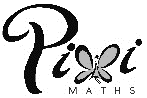 Trigonometry Exact ValuesAngle (θ Degrees)0°30°45°60°90°180°270°360°sin θcos θtan θAngle (θ Degrees)0°30°45°60°90°180°270°360°sin θcos θtan θ